  Expedice BANÁT 2019 (14. – 23. 6. 2019)Studentská poznávací cesta a horská turistika v oblasti rumunského Banátu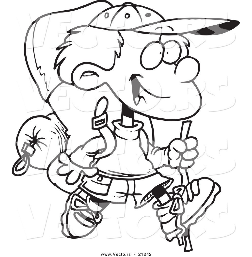 určeno pro žáky 6. – 9. ročníku ZŠ a MŠ Želechovice nad Dřevnicíodjezd 14. 6. 2019 od ZŠ a MŠ Želechovice nad Dřevnicí kolem 19. hodinynávrat 23. 6. 2019 v dopoledních hodináchubytování ve vlastních stanechs sebou platný cestovní pas nebo občanský průkazPředpokládaná cena 7 300 Kč (polopenze, doprava, cestovní pojištění, pedagogický dohled, služby cestovní kanceláře).  Částku je třeba uhradit na účet školy č. 230 130 2845 / 2010    Fio banka, a.s. VE DVOU PLATBÁCH, a to 3700 Kč  do  31. 3. 2019  a 3 600 Kč  do 12. 6. 2019  (při platbě UVÁDĚJTE  variabilní symbol žáka a konstantní symbol 0519). Jedná se o expedici, jejímž smyslem je seznámit účastníky s nádhernou přírodou v oblasti rumunských Karpat a dunajské soutěsky a zároveň poznat komunitu zde žijících banátských Čechů. Expedici z organizačního hlediska zajišťují lidé ze společnosti Dovolená v Banátu s podporou neziskové společnosti Člověk v tísni, o. p. s, kteří mají dlouholeté zkušenosti s pořádáním školních expedic do této oblasti. Podrobnější informace naleznete na jejich stránkách www.dovolena-banat.cz. Veškeré výlety probíhají „na lehko“. Dodávka či terénní vůz nám odveze na cílovou stanici všechny těžké batohy, stany atd., my půjdeme jen se svým příručním batůžkem. Spát budeme v kempech a na loukách. Je potřeba vzít si vyzkoušený stan, karimatku a spacák. V každém tábořišti bude zdroj pitné vody. Strava bude zajišťována ve formě vydatné polopenze tamějšími krajany nebo v případě tábořišť průvodci. Během pobytu budou skupinu doprovázet zkušení průvodci, kteří jsou vyškolení kurzem první pomoci.  Ve vesnici funguje i zdravotní sestra a malá lékárna, v případě vážnějších komplikací je zajištěn odvoz s tlumočníkem do okresní nemocnice v Orsove (35km od Eibentálu). V terénu se nám bude věnovat také místní průvodce.Závazné přihlášky s podrobnými informacemi obdrží zájemci po odevzdání návratky.Pro zájemce a rodiče přihlášených žáků se 14.3.2019 v 17 hodin bude konat informační schůzka k organizaci a průběhu expedice. 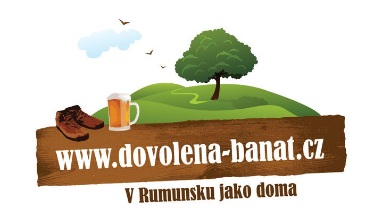 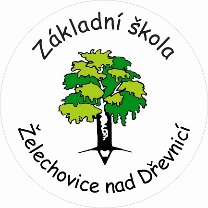 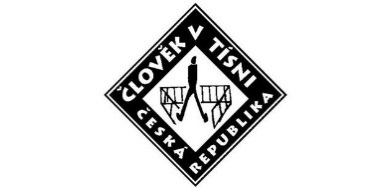 -----------------------------------------------------------------------------------------------------------------------------------------NÁVRATKA:Mám zájem, aby se můj syn / moje dcera  …..……………………………………………………..……………  třída ………..zúčastnil/a EXPEDICE BANÁT 2019 v termínu 14. – 23. 6. 2019 v Rumunsku.Účastnický poplatek uhradím DLE POKYNŮ do 12. 6. 2019.Datum:   …………………………………….    Podpis zákonného zástupce:   ……………………………………………………….